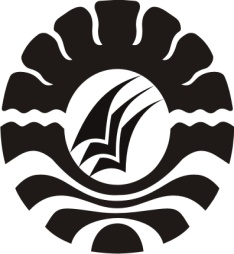 PENGGUNAAN MEDIA BIG BOOK  UNTUK MENINGKATKAN KEMAMPUAN   MEMBACA  PERMULAAN  PADA  SISWAKELAS II SD INPRES SERO KECAMATAN SOMBA OPUKABUPATEN GOWASKRIPSIDiajukan untuk Memenuhi Sebagian Persyaratan Guna Memperoleh Gelar Sarjana Pendidikan pada Program Studi Pendidikan Guru Sekolah Dasar Fakultas Ilmu Pendidikan Univeristas Negeri Makassar   Oleh :KURNIA SAPUTRINIM. 1247441021PROGRAM STUDI PENDIDIKAN GURU SEKOLAH DASAR FAKULTAS ILMU PENDIDIKANUNIVERSITAS NEGERI MAKASSAR2016KEMENTERIAN RISET, TEKNOLOGI DAN PENDIDIKAN TINGGIUNIVERSITAS NEGERI MAKASSAR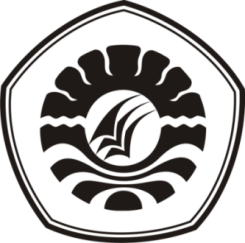 		    FAKULTAS ILMU PENDIDIKAN PROGRAM STUDI PENDIDIKAN GURU SEKOLAH DASARAlamat: Kampus UNM Tidung Jl. Tamalate 1Telepon: 0411 883076 - 0411 884457Laman: www.unm.ac.idPERSETUJUAN PEMBIMBINGSkripsi dengan judul : Penggunaan Media Big Book  Untuk Meningkatkan Kemampuan Membaca Permulaan Pada  Siswa Kelas II SD Inpres Sero Kecamatan Somba Opu Kabupaten Gowa.Atas nama :Nama		: Kurnia Saputri	N I M		: 1247441021Ju/Prodi	: Pendidikan Guru Sekolah Dasar (PGSD) Strata Satu (S1)Fakultas	:  Ilmu PendidikanSetelah diperiksa dan diteliti, telah memenuhi syarat untuk diujikan.							Makassar, 2  Oktober  2016   Pembimbing I					   	Pembimbing IIMuhammad Irfan, S.Pd.,M.Pd   	  	          	      Drs. Mufa’adi, M.Si	NIP.1980005 200501 1 002			  	      NIP. 19561224 198503 1 005Disahkanan. Ketua Program Studi ketua prorgam studi PGSD Bilingual Nurhaedah, S.Pd., M.Pd.NIP. 1978320 200501 2 00KEMENTERIAN RISET, TEKNOLOGI DAN PENDIDIKAN TINGGIUNIVERSITAS NEGERI MAKASSAR (UNM)		    FAKULTAS ILMU PENDIDIKAN 	Alamat: Jl. Tamalate 1 Tidung Makassar 90222Telepon: 0411 883076 - 0411 884457Laman: www.unm.ac.idPENGESAHAN UJIAN SKRIPSISkripsi diterima oleh Panitia Ujian Skripsi Fakultas Ilmu Pendidikan Universitas Negeri Makassar, dengan SK Dekan No. 8826/UN36.4/PP/2016 Tanggal 10 Oktober 2016, untuk memenuhi sebagian persyaratan memperoleh gelar Sarjana Pendidikan pada Jurusan/Program  Studi Pendidikan Guru Sekolah Dasar pada hari Jumat, Tanggal 21 oktober 2016.Disahkan Oleh :Pemb. Dekan Bidang AkademikDr. Abdul Saman, M.Si., KonsNIP. 19720817 200212 1 001Panitia Ujian :Ketua			: Drs. Muslimin, M.Ed		   (..................................)Sekretaris		: Ahmad Syawaluddin S.Kom., M.Pd	   ( .................................)Pembimbing I		: Muhammad Irfan, S.Pd., M.Pd	   (..................................)Pembimbing II	: Drs. Mufa’adi, M.Si		   	   (..................................)Penguji I			: Drs. Lutfi B, M.Kes			   (..................................)Penguji II			: Dra. Sitti Habibah, M.Si		   (..................................)PERNYATAAN KEASLIAN SKRIPSISaya yang bertanda tangan dibawah ini:Nama	:    Kurnia SaputriNIM		:    1247441021Jurusan/Prodi	:    Pendidikan Guru Sekolah Dasar (PGSD) S1 Judul Skripsi	:   	Penggunaan Media Big Book  Untuk Meningkatkan Kemampuan Membaca Permulaan Pada  Siswa Kelas II SD Inpres Sero Kecamatan Somba Opu Kabupaten Gowa.Menyatakan dengan sebenarnya bahwa skripsi yang saya tulis ini benar merupakan hasil karya sendiri dan bukan merupakan pengambilalihan tulisan atau pikiran orang lain yang saya akui sebagai hasil tulisan atau pikiran sendiri.Apabila dikemudian hari terbukti atau dapat dibuktikan bahwa skripsi ini hasil jiplakan, maka saya bersedia menerima sanksi atas perbuatan tersebut sesuai ketentuan yang berlaku. Makassar, Agustus  2016 Yang Membuat Pernyataan    KURNIA SAPUTRIMOTO“Hidup itu adalah perjuangan agar kita bisa merasakan nikmatnya dalam berjuang”(Kurnia Saputri)“Bacalah dengan (menyebut) nama Tuhanmu yang menciptanakan”(Al – Alaq)Karya ini KuperuntukkanKepada Ibunda, Ayahanda, dan Saudara-saudaraku TercintaSerta Keluarga Tersayang dengan Tulus dan Ikhlas Selalu Berdoa dan MembantuBaik Moril Maupun Materil demi Keberhasilan PenulisSemoga Allah SWT Memberikan Rahmat dan Karunianya.ABSTRAKKURNIA SAPUTRI. 2016 Penggunaan Media Big Book  untuk Meningkatkan Kemampuan Membaca Permulaan  pada  Siswa Kelas II SD Inpres Sero  Kecamatan  Somba Opu Kabupaten Gowa. Skripsi. Dibimbing oleh Muhammad Irfan S.Pd.,M.Pd. dan Drs. Mufa’adi, M.Si. Program Studi Pendidikan Guru Sekolah Dasar Fakultas Ilmu Pendidikan Universitas Negeri Makassar. Masalah pada penelitian ini yaitu rendahnya kemampuan membaca permulaan siswa kelas II SD Inpres Sero  Kecamatan Somba Opu Kabupaten Gowa. Rumusan masalah: Bagaimanakah Penggunaan Media Big Book  Untuk Meningkatkan Kemampuan Membaca Permulaaan  Pada  Siswa Kelas II SD Inpres Sero Kecamatan Somba opu Kabupaten Gowa? Tujuan penelitian untuk mendeskripsikan penggunaan media big book  dalam meningkatkan kemampuan  membaca permulaan pada siswa kelas II SD Inpres Sero Kecamatan Somba Opu Kabupaten Gowa. Pendekatan yang digunakan dalam penelitian ini adalah Kualitatif  deskriptif. Jenis penelitian yaitu Penelitian Tindakan Kelas ( PTK ). Penelitian tindakan kelas dilaksanakan melalui empat tahap pelaksanaan penelitian yang terdiri tahap perencanaan, pelaksanaan, observasi dan refleksi. Fokus penelitian yaitu penggunaan media big book  dan penigkatan kemampuan membaca. Subjek penelitian adalah guru dan siswa kelas II. Teknik pengumpulan data dalam penelitian ini adalah observasi, tes, dan dokumentasi. Analisis data yang digunakan yaitu dengan menggunakan analisis kualitatif dan kuantitatif. Hasil penelitian ini menunjukkan bahwa penggunaan media big book dapat meningkatkan aktivitas mengajar guru dan aktivitas belajar siswa hal ini dapat dilihat bahwa pada siklus I aktivitas mengajar guru dan aktivitas belajar siswa berada pada kategori  cukup. Sedangkan pada siklus II aktivitas dan aktivitas belajar siswa berada pada kategori baik. Kemampuan membaca pada siklus I belum mencapai ketuntasan secara klasikal dan siklus II sudah tercapai ketuntasan secara klasikal. Sehingga dapat disimpulkan bahwa melalui penggunaan media big book dapat meningkatkan kemampuan membaca permulaan siswa Kelas II SD Inpres Sero Kecamatan Somba Opu Kabupaten Gowa.ABSTRAKKURNIA SAPUTRI. 2016 Use of Media Big Book to Improve Literacy Starters in Class II SD Inpres Sero  Kecamatan  Somba Opu Kabupaten Gowa. Essay. Guided by Muhammad Irfan S.Pd.,M.Pd. dan Drs. Mufa’adi, M.Si. Study program Elementary School Teacher faculty of Science Education Makassar public university. The problem in this research is low ability to read starters grade II SD Inpres Sero  Kecamatan Somba Opu Kabupaten Gowa. Formulation of the problem  How Uses Big Media Book To Improve abilityto read Starters grade II SD Inpres Sero Kecamatan Somba opu Kabupaten Gowa? Research purposes to describe Uses Big Media Book in improving Literacy Starters In Class II SD Inpres Sero Kecamatan Somba opu Kabupaten Gowa. The approach used in this study is a qualitative descriptive This type of research that is Classroom action research. Uses Big Media Book and improved Literacy Starters skills. Subjects were teachers and students of class II. Data collection techniques in this study is observation, testing, and documentation. Analysis of the data used is using qualitative and quantitative analysis. The results of this study indicate that uses big media book can increase the activity of teachers teaching and students learning activities it can be seen that cycle the first  teachers teaching activities and the activities of students in the category of enough. While on the second cycle of activity the teachers and the learning activities of students in the good category. Ability to read in the first cycle do not achieve mastery in classical and the second cycle has been reached in the classical completeness. It concluded that through the use of media big book can improve the Literacy Starters grade II SD Inpres Sero  Kecamatan Somba Opu Kabupaten GowaPRAKATA        Puji syukur kehadirat Allah SWT, atas rahmat dan hidayah-Nya jualah sehingga penulis dapat menyelesaikan skripsi ini dengan judul : Penggunaan Media Big Book Untuk Meningkatkan Kemampuan Membaca Permulaan Pada Siswa Kelas II SD Inpres Sero Kecamatan Somba Opu Kabupaten Gowa. Penulis menyadari bahwa dalam proses penulisan skripsi ini banyak mengalami kendala, namun berkat bantuan, bimbingan, kerjasama dari berbagai pihak dan berkah dari Allah Swt, sehingga kendala-kendala yang dihadapi tersebut dapat diatasi. Untuk itu tidak lupa penulis menyampaikan ucapan terima kasih dan penghargaan kepada  Muhammad bapak Irfan, S.Pd.,M.Pd selaku pembimbing I dan bapak Drs. Mufa’adi, M.Si Selaku pembimbing II yang telah dengan sabar, tekun, tulus dan ikhlas meluangkan waktu, tenaga, dan pikiran untuk memberikan bimbingan, motivasi, arahan, dan saran-saran yang berharga kepada penulis selama penyusunan skripsi.Pada kesempatan ini penulis juga menyampaikan ucapan terima kasih kepada:Prof. Dr. H. Husain Syam, M.Tp.  Selaku Rektor Universitas Negeri Makassar yang telah memberikan kesempatan kepada penulis untuk memperoleh pendidikan di Universitas Negeri Makassar.Dr. Abdullah Sinring M.Pd. sebagai Dekan, Dr. Abdul Saman, M.Si, Kons sebagai PD I, Drs. Muslimin M.Ed sebagai PD II, dan Drs. Pattaufi M.Si sebagai PD III, serta Dr. Parwoto, M.Pd. sebagai kordinator bidang pengembangan dan kerjasama FIP Universitas Negeri Makassar yang telah memberikan layanan akademik, administrasi, dan kemahasiswaan selama proses pendidikan dan penyelesaian studi.  Ahmad Syawaluddin, S.Kom., M.Pd., selaku Ketua Prodi PGSD FIP UNM dan Muhammad Irfan, S.Pd., M.Pd. selaku Sekretaris Prodi PGSD FIP UNM yang telah memberikan kesempatan kepada penulis untuk menggunakan semua fasilitas yang diberikan. Dra. Hj. Rosdiah Salam, M.Pd. sebagai Ketua UPP PGSD Makassar yang telah memberikan dukungan, arahan, dan motivasi kepada penulis selama menempuh pendidikan di UPP PGSD Makassar FIP UNM.Nurhaedah, S.Pd., M.Pd. sebagai Ketua UPP PGSD Bilingual Makassar FIP UNM yang dengan sabar memberikan dukungan serta arahan, motivasi dan dukungan kepada penulis selama menempuh pendidikan.Bapak/Ibu dosen Prodi PGSD FIP UNM yang telah memberikan bekal ilmu pengetahuan sehingga penulis dapat melaksanakan penelitian dan menyelesaikan studi dengan baik.Dra. Sitti Habibah, M.Si selaku penguji II pada saat pelaksanaan ujian yang telah memberikan masukan dan saran kepada penulis.Drs. Lutfi B., M.kes selaku penguji I pada saat pelaksanaan ujian yang telah memberikan masukan dan saran kepada penulis.Ahmad Syawaluddin, S.Kom., M.Pd selaku sekertaris pada saat ujian yang telah memberikan masukan dan saran kepada penulis.Hasnawati, S.Pd, M.Si. selaku Kepala Sekolah SD Inpres Sero yang telah memberikan izin kepada penulis untuk mengadakan penelitian pada sekolah yang beliau pimpin.Irmawati, S.Pd selaku guru kelas II yang telah membimbing dan membantu selama penelitian serta seluruh guru dan pegawai di lingkungan SD Inpres Sero yang telah banyak membantu demi kelancaran pelaksanaan penelitian ini.Ibundaku Supiah dan Ayahanda Jaya. T,  tersayang yang sangat berjasa dalam kehidupan penulis yang tidak dapat diuraikan satu persatu dan senantiasa menyertai dengan doa. Saudara-saudaraku Awaluddin S.Pd, dan Abdi Tri Ramadhani serta seluruh keluarga besarku yang dengan sabar selalu memberikan dorongan hingga selesainya pendidikan ini. Seluruh Staf UNM terkhusus Prodi PGSD FIP UNM yang telah memberikan layananan akademik selama proses pendidikan dan penyelesaian studi. Sahabat sahabat tercinta the best friend Musfirah Yusuf, S.Pd, Citra Pertiwi S.Pd, Ekaria Junaid, Idamina Rumkoda, Suarni serta saudari Tri Apriani, S.Pd  yang telah  memberikan dukungan dan motivasinya kapada Penulis.Teman-teman angkatan 2012, khususnya Biligaual Class 12 yang telah banyak memberikan semangat dan motivasi selama menempuh pendidikan di Universitas Negeri Makassar. Penulis menyadari bahwa penulisan skripsi ini masih jauh dari sempurna, masih banyak kesalahan dan kekurangan, untuk itu kepada para pembaca kritik dan saran penulis harapkan demi penyempurnaan skripsi ini. Semoga penulisan skripsi ini dapat bermanfaat terutama bagi penulis dan para pendidik pada umumnya demi perbaikan di masa yang akan datang. Amin.							Makassar,  Oktober  2016								      Penulis,DAFTAR ISI				  HalamanHALAMAN SAMPUL	iHALAMAN JUDUL	iiHALAMAN PERSETUJUAN PEMBIMBING                                                       iiiPENGESAHN UJIAN SKRIPSI							ivPERNYATAAN KEASLIAN SKRIPSI						vMOTO	viABSTRAK	viiPRAKARTA                                                                                                              ixDAFTAR ISI	xiiiDAFTAR TABEL	xivDAFTAR GAMBAR	xvDAFTAR LAMPIRAN	xviBAB I PENDAHULUAN								   Latar Belakang Masalah	1Rumusan Masalah dan Tujuan Penelitian	5Manfaat Penelitian	6BAB II KAJIAN PUSTAKA, KERANGKA PIKIR, DAN HIPOTESIS TINDAKANKajian Pustaka	 8Pengertian Media	 8Media Big Book	  9Kemampuan Membaca Permulaan	 13Kerangka Pikir	 19Hipotesis Tindakan	 20BAB III METODE PENELITIANPendekatan dan Jenis Penelitian	 21Fokus Penelitian	 22Setting dan Subjek Penelitian	 23Rancangan Tindakan	 23Teknik dan Prosedur Pengumpulan Data	 26Teknik Analisis Data 	 27Indikator Keberhasilan	 28BAB IV HASIL PENELITIAN DAN PEMBAHASANHasil Penelitian	 30Pembahasan	 47BAB V PENUTUPKesimpulan	 50Saran	 50DAFTAR PUSTAKA									 52 LAMPIRAN										54RIWAYAT HIDUP	131DAFTAR TABELNo	     Tabel          				  Halaman3.1	Indikator Keberhasilan Proses Menurut Arikunto	 283.2	Indikator Keberhasilan Kemampuan Membaca Permulaan	 29 4.1	Deskripsi Hasil Observasi Aktivitas Mengajar Guru Siklus I Pertemuan I	 334.2	Deskripsi Hasil Observasi Aktivitas Belajar Siswa Siklus I pertemuana I	 344.3	Deskripsi Hasil Observasi Aktivitas Mengajar Guru Siklus I Pertemuan II	 364.4	Deskripsi Hasil Observasi Aktivitas Belajar Siswa Siklus I Pertemuana II	 374.5 	Deskripsi Hasil Tes Kemampuan Membaca Siswa Siklus I	 384.6 	Deskripsi Hasil Observasi Aktivitas Mengajar Guru Siklus II Pertemuan I	 414.7	Deskripsi Hasil Observasi Aktivitas Belajar Siswa Siklus II pertemuan I	 424.8	Deskripsi Hasil Observasi Aktivitas Mengajar Guru Siklus II Pertemuan II	 444.9	Deskripsi Hasil Observasi Aktivitas Belajar Siswa Siklus II pertemuan II	 454.10	Deskripsi Hasil Tes Kemampuan Membaca Siswa Siklus II  Pertemuan I	 46DAFTAR GAMBARNo					 Gambar       				  Halaman2.1 	Kerangka Pikir Penelitian Tindakan Kelas	19                     3.1	Prosedur Penelitian Tindakan Kelas oleh Arikunto		24											DAFTAR LAMPIRANNo     	    Lampiran  	   Halaman1 	  	Rencana Pelaksanaan Pembelajaran  (Siklus I Pertemuan I) 	 552 		Hasil Observasi Aktivitas Mengajar Guru (Siklus I Pertemuan I)	 603 		Hasil Observasi Aktivitas Belajar Siswa (siklu I Pertemuan I )	 644 		Rencana Pelaksanaan Pembelajaran (Siklus I Pertemuan II)	 665 		Hasil Observasi Aktivitas Mengajar Guru (Siklus I Pertermuan II)	 716 		Hasil Observasi Aktivitas Belajar Siswa (Siklus I Pertemuan II)	 767		Media big book 1	 798 		Hasil Tes Siklus I	   859		Rencana Pelaksanaan Pembelajaran (Siklus II Pertemuan I)	   8910		Hasil Observasi Aktivitas Mengajar Guru (Siklus II Pertemuan I)		 9411 		Hasil Observasi Aktivitas Belajar Siswa (Siklus II Pertemuana I)	   9812		Rencana Pelaksanaan Pembelajaran (Siklus II Pertemuan II)	 10013 		Hasil Observasi Aktivitas Mengajar Guru (Siklus II Pertemuan II)      10514 		Hasil Observasi Aktivitas Belajar Siswa (Siklus II Pertemuan II)	 11015 		Media Big Book 2	 11316 		Hasil Tes Siklus II 	 11917 		Rekapitulasi Nilai Tes Siklus I dan Siklus II	 12318 		Dokumentasi	 12519 		Surat Izin Penelitian	12920		Surat Keterangan telah Penelitian	130